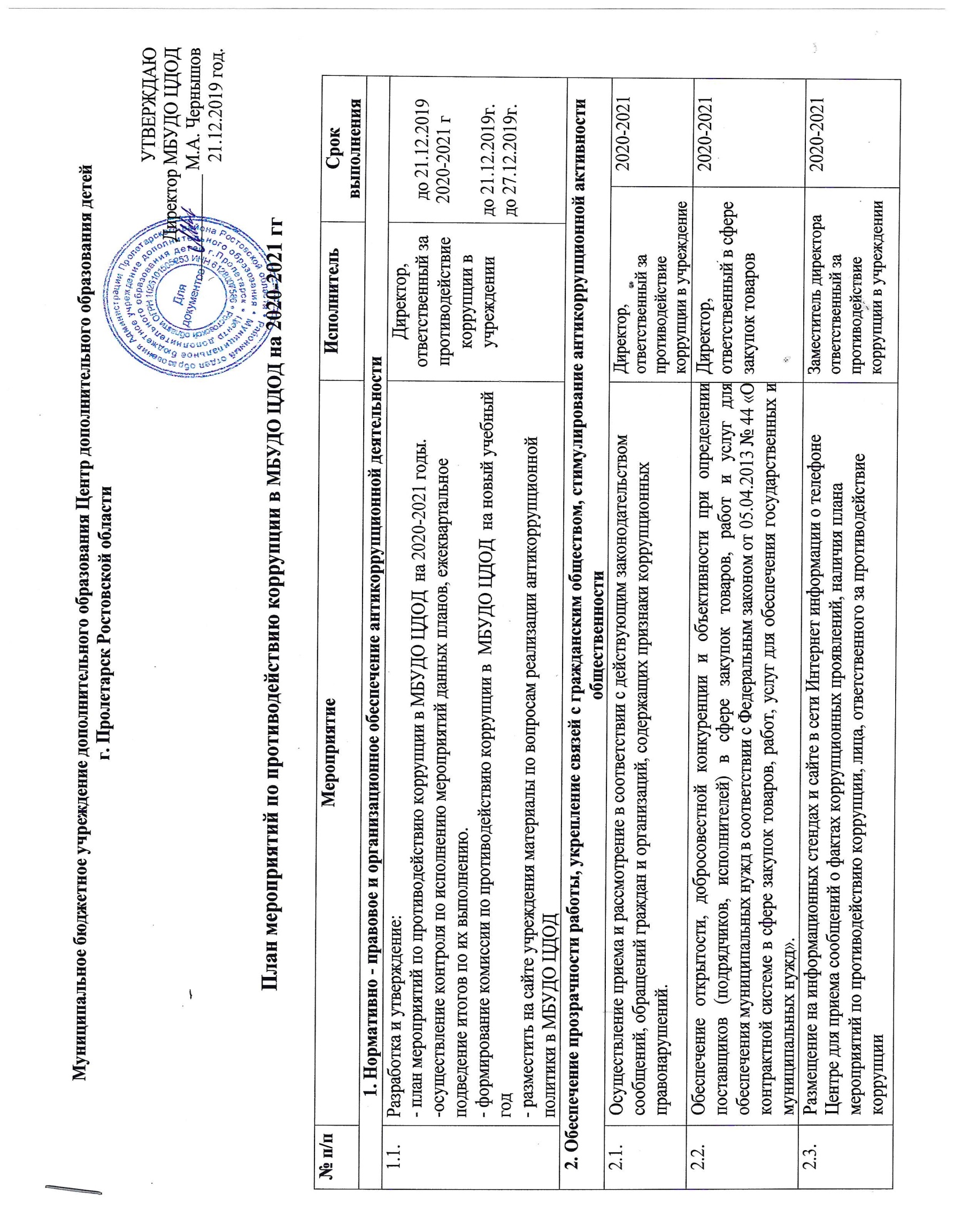 2.3.2.3.2.3.2.3.Размещение на информационных стендах и сайте в сети Интернет информации о телефоне Центре для приема сообщений о фактах коррупционных проявлений, наличия плана мероприятий по противодействию коррупции, лица, ответственного за противодействие коррупцииРазмещение на информационных стендах и сайте в сети Интернет информации о телефоне Центре для приема сообщений о фактах коррупционных проявлений, наличия плана мероприятий по противодействию коррупции, лица, ответственного за противодействие коррупцииЗаместитель директора ответственный за противодействие коррупции в учрежденииЗаместитель директора ответственный за противодействие коррупции в учреждении2020-20212020-20212020-20212.4.2.4.2.4.2.4.Обеспечение функционирования постоянно действующих каналов связи Центра с населением (телефонные линии и иные каналы связи).Обеспечение функционирования постоянно действующих каналов связи Центра с населением (телефонные линии и иные каналы связи). Заместитель директора   ответственный за противодействие коррупции в учреждении Заместитель директора   ответственный за противодействие коррупции в учреждении2020-20212020-20212020-20213. Меры, направленные на улучшение муниципального управления в социально-экономической сфере3. Меры, направленные на улучшение муниципального управления в социально-экономической сфере3. Меры, направленные на улучшение муниципального управления в социально-экономической сфере3. Меры, направленные на улучшение муниципального управления в социально-экономической сфере3. Меры, направленные на улучшение муниципального управления в социально-экономической сфере3. Меры, направленные на улучшение муниципального управления в социально-экономической сфере3. Меры, направленные на улучшение муниципального управления в социально-экономической сфере3. Меры, направленные на улучшение муниципального управления в социально-экономической сфере3. Меры, направленные на улучшение муниципального управления в социально-экономической сфере3. Меры, направленные на улучшение муниципального управления в социально-экономической сфере3. Меры, направленные на улучшение муниципального управления в социально-экономической сфере3.13.13.13.1Обеспечение действующего функционирования единой системы документооборота, позволяющей осуществлять ведения учета и контроля исполнения документовОбеспечение действующего функционирования единой системы документооборота, позволяющей осуществлять ведения учета и контроля исполнения документовспециалист по кадрам2020-20212020-20212020-20212020-20213.23.23.23.2Соблюдение условий, процедур и механизмов государственных и муниципальных закупокСоблюдение условий, процедур и механизмов государственных и муниципальных закупокДиректор, бухгалтер2020-20212020-20212020-20213.3.3.3.3.3.3.3.Осуществление контроля за финансово-хозяйственной деятельностью МБУДО ЦДОДОсуществление контроля за финансово-хозяйственной деятельностью МБУДО ЦДОДДиректор, бухгалтер2020-20212020-20212020-20214. Реализация механизмов противодействия коррупции4. Реализация механизмов противодействия коррупции4. Реализация механизмов противодействия коррупции4. Реализация механизмов противодействия коррупции4. Реализация механизмов противодействия коррупции4. Реализация механизмов противодействия коррупции4. Реализация механизмов противодействия коррупции4. Реализация механизмов противодействия коррупции4. Реализация механизмов противодействия коррупции4. Реализация механизмов противодействия коррупции4.1.Организация и обеспечение своевременного представления Руководителем сведений о доходах, расходах, об имуществе и обязательствах имущественного характера, их супруг (супругов) и несовершеннолетних детейОрганизация и обеспечение своевременного представления Руководителем сведений о доходах, расходах, об имуществе и обязательствах имущественного характера, их супруг (супругов) и несовершеннолетних детейОрганизация и обеспечение своевременного представления Руководителем сведений о доходах, расходах, об имуществе и обязательствах имущественного характера, их супруг (супругов) и несовершеннолетних детейОрганизация и обеспечение своевременного представления Руководителем сведений о доходах, расходах, об имуществе и обязательствах имущественного характера, их супруг (супругов) и несовершеннолетних детейОрганизация и обеспечение своевременного представления Руководителем сведений о доходах, расходах, об имуществе и обязательствах имущественного характера, их супруг (супругов) и несовершеннолетних детейДиректорДиректор2020-20212020-20214.2.Организация взаимодействия с подразделениями правоохранительных органов, структурными подразделениями администрации района, занимающимися вопросами противодействия коррупцииОрганизация взаимодействия с подразделениями правоохранительных органов, структурными подразделениями администрации района, занимающимися вопросами противодействия коррупцииОрганизация взаимодействия с подразделениями правоохранительных органов, структурными подразделениями администрации района, занимающимися вопросами противодействия коррупцииОрганизация взаимодействия с подразделениями правоохранительных органов, структурными подразделениями администрации района, занимающимися вопросами противодействия коррупцииОрганизация взаимодействия с подразделениями правоохранительных органов, структурными подразделениями администрации района, занимающимися вопросами противодействия коррупцииДиректорДиректор2020-20212020-20214.3.Принятие мер по предотвращению и урегулированию конфликта интересов, предание гласности каждого случая конфликта интересов в учрежденииПринятие мер по предотвращению и урегулированию конфликта интересов, предание гласности каждого случая конфликта интересов в учрежденииПринятие мер по предотвращению и урегулированию конфликта интересов, предание гласности каждого случая конфликта интересов в учрежденииПринятие мер по предотвращению и урегулированию конфликта интересов, предание гласности каждого случая конфликта интересов в учрежденииПринятие мер по предотвращению и урегулированию конфликта интересов, предание гласности каждого случая конфликта интересов в учрежденииОтветственный за противодействие коррупции в учрежденииОтветственный за противодействие коррупции в учреждении2020-20212020-20214.4.Проведение анализа должностных обязанностей работников, исполнение которых в наибольшей степени подвержено риску коррупционных проявленийПроведение анализа должностных обязанностей работников, исполнение которых в наибольшей степени подвержено риску коррупционных проявленийПроведение анализа должностных обязанностей работников, исполнение которых в наибольшей степени подвержено риску коррупционных проявленийПроведение анализа должностных обязанностей работников, исполнение которых в наибольшей степени подвержено риску коррупционных проявленийПроведение анализа должностных обязанностей работников, исполнение которых в наибольшей степени подвержено риску коррупционных проявленийспециалист по кадрамспециалист по кадрам2020-20212020-20214.5.Приведение должностных обязанностей работников в соответствие с требованиями по соблюдению норм локальных актов, регулирующих вопросы этики служебного поведения и противодействия коррупцииПриведение должностных обязанностей работников в соответствие с требованиями по соблюдению норм локальных актов, регулирующих вопросы этики служебного поведения и противодействия коррупцииПриведение должностных обязанностей работников в соответствие с требованиями по соблюдению норм локальных актов, регулирующих вопросы этики служебного поведения и противодействия коррупцииПриведение должностных обязанностей работников в соответствие с требованиями по соблюдению норм локальных актов, регулирующих вопросы этики служебного поведения и противодействия коррупцииПриведение должностных обязанностей работников в соответствие с требованиями по соблюдению норм локальных актов, регулирующих вопросы этики служебного поведения и противодействия коррупцииспециалист по кадрамспециалист по кадрам2020-20212020-20214.6.Контроль за адекватностью материальных стимулов в зависимости от объема и результатов работы работниковКонтроль за адекватностью материальных стимулов в зависимости от объема и результатов работы работниковКонтроль за адекватностью материальных стимулов в зависимости от объема и результатов работы работниковКонтроль за адекватностью материальных стимулов в зависимости от объема и результатов работы работниковКонтроль за адекватностью материальных стимулов в зависимости от объема и результатов работы работниковДиректор,  бухгалтерДиректор,  бухгалтер2020-20212020-20214.7.Проведение  разъяснительной работы с работниками учреждения о недопустимости принятия подарков в связи с их должностным положением или в связи с исполнением ими служебных обязанностейПроведение  разъяснительной работы с работниками учреждения о недопустимости принятия подарков в связи с их должностным положением или в связи с исполнением ими служебных обязанностейПроведение  разъяснительной работы с работниками учреждения о недопустимости принятия подарков в связи с их должностным положением или в связи с исполнением ими служебных обязанностейПроведение  разъяснительной работы с работниками учреждения о недопустимости принятия подарков в связи с их должностным положением или в связи с исполнением ими служебных обязанностейПроведение  разъяснительной работы с работниками учреждения о недопустимости принятия подарков в связи с их должностным положением или в связи с исполнением ими служебных обязанностейответственный за противодействие коррупции в учрежденииответственный за противодействие коррупции в учреждении2020-20212020-20214.8.Принятие мер по каждому случаю несоблюдения ограничений, запретов и неисполнения обязанностей, установленных в целях противодействия коррупции, нарушений ограничений, касающихся получения подарковПринятие мер по каждому случаю несоблюдения ограничений, запретов и неисполнения обязанностей, установленных в целях противодействия коррупции, нарушений ограничений, касающихся получения подарковПринятие мер по каждому случаю несоблюдения ограничений, запретов и неисполнения обязанностей, установленных в целях противодействия коррупции, нарушений ограничений, касающихся получения подарковПринятие мер по каждому случаю несоблюдения ограничений, запретов и неисполнения обязанностей, установленных в целях противодействия коррупции, нарушений ограничений, касающихся получения подарковПринятие мер по каждому случаю несоблюдения ограничений, запретов и неисполнения обязанностей, установленных в целях противодействия коррупции, нарушений ограничений, касающихся получения подарковДиректорДиректор2020-20212020-20214.9.Проведение разъяснительной работы с работниками Центра о недопущении поведения, которое может восприниматься окружающими как обещание или предложение дачи взятки либо как согласие принять взятку или как просьба о даче взяткиПроведение разъяснительной работы с работниками Центра о недопущении поведения, которое может восприниматься окружающими как обещание или предложение дачи взятки либо как согласие принять взятку или как просьба о даче взяткиПроведение разъяснительной работы с работниками Центра о недопущении поведения, которое может восприниматься окружающими как обещание или предложение дачи взятки либо как согласие принять взятку или как просьба о даче взяткиПроведение разъяснительной работы с работниками Центра о недопущении поведения, которое может восприниматься окружающими как обещание или предложение дачи взятки либо как согласие принять взятку или как просьба о даче взяткиПроведение разъяснительной работы с работниками Центра о недопущении поведения, которое может восприниматься окружающими как обещание или предложение дачи взятки либо как согласие принять взятку или как просьба о даче взяткиДиректор, ответственный за противодействие коррупции в учрежденииДиректор, ответственный за противодействие коррупции в учреждении2020-20212020-20215. Организация антикоррупционного просвещения, обучения и воспитания правосознания5. Организация антикоррупционного просвещения, обучения и воспитания правосознания5. Организация антикоррупционного просвещения, обучения и воспитания правосознания5. Организация антикоррупционного просвещения, обучения и воспитания правосознания5. Организация антикоррупционного просвещения, обучения и воспитания правосознания5. Организация антикоррупционного просвещения, обучения и воспитания правосознания5. Организация антикоррупционного просвещения, обучения и воспитания правосознания5. Организация антикоррупционного просвещения, обучения и воспитания правосознания5. Организация антикоррупционного просвещения, обучения и воспитания правосознания5. Организация антикоррупционного просвещения, обучения и воспитания правосознания5.1.5.1.5.1.5.1.Участие в семинарах, конференциях, других мероприятиях по антикоррупционной тематикеДиректор, ответственный за противодействие коррупции в учрежденииДиректор, ответственный за противодействие коррупции в учрежденииДиректор, ответственный за противодействие коррупции в учрежденииДиректор, ответственный за противодействие коррупции в учреждении2020-20215.2.5.2.5.2.Ознакомление с инструктивно-методическими рекомендациями по организации антикоррупционной работы в ЦентреОзнакомление с инструктивно-методическими рекомендациями по организации антикоррупционной работы в ЦентреДиректор, ответственный за противодействие коррупции в учреждениеДиректор, ответственный за противодействие коррупции в учреждениеДиректор, ответственный за противодействие коррупции в учреждениеДиректор, ответственный за противодействие коррупции в учреждение2020-20215.3.5.3.5.3.Проведение совещаний с работниками Центра с приглашением сотрудников правоохранительных органов по вопросу противодействия коррупции в сфере образования.Проведение совещаний с работниками Центра с приглашением сотрудников правоохранительных органов по вопросу противодействия коррупции в сфере образования.ДиректорДиректорДиректорДиректор2020-20215.4.5.4.5.4.Проведение разъяснительной работы и оказание консультативной помощи работникам по вопросам противодействия коррупцииПроведение разъяснительной работы и оказание консультативной помощи работникам по вопросам противодействия коррупцииДиректор, ответственный за противодействие коррупции в учрежденииДиректор, ответственный за противодействие коррупции в учрежденииДиректор, ответственный за противодействие коррупции в учрежденииДиректор, ответственный за противодействие коррупции в учреждении2020-20215.5.5.5.5.5.Своевременное  информирование  работников учреждения о мерах, принимаемых в учреждении по противодействию коррупцииСвоевременное  информирование  работников учреждения о мерах, принимаемых в учреждении по противодействию коррупцииответственный за противодействие коррупции в учрежденииответственный за противодействие коррупции в учрежденииответственный за противодействие коррупции в учрежденииответственный за противодействие коррупции в учреждении2020-20216. Профилактика и меры, направленные на выявление случаев коррупционных проявлений6. Профилактика и меры, направленные на выявление случаев коррупционных проявлений6. Профилактика и меры, направленные на выявление случаев коррупционных проявлений6. Профилактика и меры, направленные на выявление случаев коррупционных проявлений6. Профилактика и меры, направленные на выявление случаев коррупционных проявлений6. Профилактика и меры, направленные на выявление случаев коррупционных проявлений6. Профилактика и меры, направленные на выявление случаев коррупционных проявлений6. Профилактика и меры, направленные на выявление случаев коррупционных проявлений6. Профилактика и меры, направленные на выявление случаев коррупционных проявлений6. Профилактика и меры, направленные на выявление случаев коррупционных проявлений6.1.6.1.6.1.Усиление внутреннего контроля деятельности работников учрежденияУсиление внутреннего контроля деятельности работников учрежденияУсиление внутреннего контроля деятельности работников учрежденияДиректорДиректорДиректор2020-20216.2.6.2.6.2.Издание приказа об утверждении порядка уведомления работниками работодателя о ставших известными им в связи с исполнением своих должностных обязанностей случаях коррупционных или иных правонарушений для проведения проверки таких сведений, а также порядка уведомления работодателя о фактах обращения в целях склонения работников к совершению коррупционных правонарушенийИздание приказа об утверждении порядка уведомления работниками работодателя о ставших известными им в связи с исполнением своих должностных обязанностей случаях коррупционных или иных правонарушений для проведения проверки таких сведений, а также порядка уведомления работодателя о фактах обращения в целях склонения работников к совершению коррупционных правонарушенийИздание приказа об утверждении порядка уведомления работниками работодателя о ставших известными им в связи с исполнением своих должностных обязанностей случаях коррупционных или иных правонарушений для проведения проверки таких сведений, а также порядка уведомления работодателя о фактах обращения в целях склонения работников к совершению коррупционных правонарушенийДиректорДиректорДиректор2020-20216.3.6.3.6.3.Проведение служебных расследований случаев коррупционных проявлений в учрежденииПроведение служебных расследований случаев коррупционных проявлений в учрежденииПроведение служебных расследований случаев коррупционных проявлений в учрежденииДиректор, ответственный за противодействиекоррупции в учрежденииДиректор, ответственный за противодействиекоррупции в учрежденииДиректор, ответственный за противодействиекоррупции в учреждении2020-20216.4.6.4.6.4.Доведение информации о выявленных случаях коррупции до правоохранительных органовДоведение информации о выявленных случаях коррупции до правоохранительных органовДоведение информации о выявленных случаях коррупции до правоохранительных органовДиректорДиректорДиректор2020-20216.5.6.5.6.5.Осуществление приема и регистрации уведомлений работодателя о ставших им известными в связи с исполнением своих должностных обязанностей случаях коррупционных или иных правонарушений, а также осуществление проверки таких сведенийОсуществление приема и регистрации уведомлений работодателя о ставших им известными в связи с исполнением своих должностных обязанностей случаях коррупционных или иных правонарушений, а также осуществление проверки таких сведенийОсуществление приема и регистрации уведомлений работодателя о ставших им известными в связи с исполнением своих должностных обязанностей случаях коррупционных или иных правонарушений, а также осуществление проверки таких сведенийДиректор, ответственный запротиводействие коррупции в учрежденииДиректор, ответственный запротиводействие коррупции в учрежденииДиректор, ответственный запротиводействие коррупции в учреждении2020-20216.6.6.6.6.6.Осуществление контроля за целевым и эффективным расходованием бюджетных средств, использованием и обеспечением сохранности муниципального имущества, проведением конкурсов, аукционов и котировокОсуществление контроля за целевым и эффективным расходованием бюджетных средств, использованием и обеспечением сохранности муниципального имущества, проведением конкурсов, аукционов и котировокОсуществление контроля за целевым и эффективным расходованием бюджетных средств, использованием и обеспечением сохранности муниципального имущества, проведением конкурсов, аукционов и котировокДиректор, бухгалтерДиректор, бухгалтерДиректор, бухгалтер2020-20216.7.6.7.Осуществление контроля за деятельностью ДЮСШ по противодействию коррупции в рамках принятия ими локальных актов и проведения определенных мероприятий, а именно:- утвержденного перечня должностей, замещение которых связано с коррупционными рисками в соответствии с нормами установленными разделом III приложения к Указу Президента РФ от 18.05.2009 № 557;приказом о назначение ответственных за организацию работы по профилактике коррупционных правонарушений;утвержденного порядка уведомления работодателя о фактах склонения работника учреждения к совершению коррупционных правонарушений, формы уведомления работодателя и формы журнала регистрации таких уведомлений;утвержденного положения о порядке предотвращения и урегулирования конфликта интересов в учреждении, формы уведомления работодателя о возникшем у работника конфликте интересов или о возможности его возникновения и формы журнала регистрации таких уведомлений;утвержденного Кодекса этики и служебного поведения работников учреждения;внесенных в трудовые договоры и должностные инструкции работников учреждений положений о необходимости соблюдения антикоррупционного законодательства.Осуществление контроля за деятельностью ДЮСШ по противодействию коррупции в рамках принятия ими локальных актов и проведения определенных мероприятий, а именно:- утвержденного перечня должностей, замещение которых связано с коррупционными рисками в соответствии с нормами установленными разделом III приложения к Указу Президента РФ от 18.05.2009 № 557;приказом о назначение ответственных за организацию работы по профилактике коррупционных правонарушений;утвержденного порядка уведомления работодателя о фактах склонения работника учреждения к совершению коррупционных правонарушений, формы уведомления работодателя и формы журнала регистрации таких уведомлений;утвержденного положения о порядке предотвращения и урегулирования конфликта интересов в учреждении, формы уведомления работодателя о возникшем у работника конфликте интересов или о возможности его возникновения и формы журнала регистрации таких уведомлений;утвержденного Кодекса этики и служебного поведения работников учреждения;внесенных в трудовые договоры и должностные инструкции работников учреждений положений о необходимости соблюдения антикоррупционного законодательства.Осуществление контроля за деятельностью ДЮСШ по противодействию коррупции в рамках принятия ими локальных актов и проведения определенных мероприятий, а именно:- утвержденного перечня должностей, замещение которых связано с коррупционными рисками в соответствии с нормами установленными разделом III приложения к Указу Президента РФ от 18.05.2009 № 557;приказом о назначение ответственных за организацию работы по профилактике коррупционных правонарушений;утвержденного порядка уведомления работодателя о фактах склонения работника учреждения к совершению коррупционных правонарушений, формы уведомления работодателя и формы журнала регистрации таких уведомлений;утвержденного положения о порядке предотвращения и урегулирования конфликта интересов в учреждении, формы уведомления работодателя о возникшем у работника конфликте интересов или о возможности его возникновения и формы журнала регистрации таких уведомлений;утвержденного Кодекса этики и служебного поведения работников учреждения;внесенных в трудовые договоры и должностные инструкции работников учреждений положений о необходимости соблюдения антикоррупционного законодательства.Осуществление контроля за деятельностью ДЮСШ по противодействию коррупции в рамках принятия ими локальных актов и проведения определенных мероприятий, а именно:- утвержденного перечня должностей, замещение которых связано с коррупционными рисками в соответствии с нормами установленными разделом III приложения к Указу Президента РФ от 18.05.2009 № 557;приказом о назначение ответственных за организацию работы по профилактике коррупционных правонарушений;утвержденного порядка уведомления работодателя о фактах склонения работника учреждения к совершению коррупционных правонарушений, формы уведомления работодателя и формы журнала регистрации таких уведомлений;утвержденного положения о порядке предотвращения и урегулирования конфликта интересов в учреждении, формы уведомления работодателя о возникшем у работника конфликте интересов или о возможности его возникновения и формы журнала регистрации таких уведомлений;утвержденного Кодекса этики и служебного поведения работников учреждения;внесенных в трудовые договоры и должностные инструкции работников учреждений положений о необходимости соблюдения антикоррупционного законодательства.Директор, ответственный за противодействие коррупции в учреждении,  специалист по кадрамДиректор, ответственный за противодействие коррупции в учреждении,  специалист по кадрамДиректор, ответственный за противодействие коррупции в учреждении,  специалист по кадрам2020-20217. Антикоррупционное образование7. Антикоррупционное образование7. Антикоррупционное образование7. Антикоррупционное образование7. Антикоррупционное образование7. Антикоррупционное образование7. Антикоррупционное образование7. Антикоррупционное образование7. Антикоррупционное образование7. Антикоррупционное образование7.1.7.1.Ознакомление обучающихся и их родителей (законных представителей) с Уставом Центра, Правилами внутреннего распорядка для обучающихся и другими локальными актамиОзнакомление обучающихся и их родителей (законных представителей) с Уставом Центра, Правилами внутреннего распорядка для обучающихся и другими локальными актамиОзнакомление обучающихся и их родителей (законных представителей) с Уставом Центра, Правилами внутреннего распорядка для обучающихся и другими локальными актамиОзнакомление обучающихся и их родителей (законных представителей) с Уставом Центра, Правилами внутреннего распорядка для обучающихся и другими локальными актамиПедагоги дополнительного образования детей и взрослыхПедагоги дополнительного образования детей и взрослыхПедагоги дополнительного образования детей и взрослых2020-20217.2.7.2.Беседы, часы общения, посвященные Международному дню борьбы коррупцией – 9 декабряБеседы, часы общения, посвященные Международному дню борьбы коррупцией – 9 декабряБеседы, часы общения, посвященные Международному дню борьбы коррупцией – 9 декабряБеседы, часы общения, посвященные Международному дню борьбы коррупцией – 9 декабряКомиссия по противодействию коррупцииКомиссия по противодействию коррупцииКомиссия по противодействию коррупции2020-20217.3.7.3.Подготовка памятки для родителей «Вместе против коррупции»Подготовка памятки для родителей «Вместе против коррупции»Подготовка памятки для родителей «Вместе против коррупции»Подготовка памятки для родителей «Вместе против коррупции»МетодистМетодистМетодист2020-2021